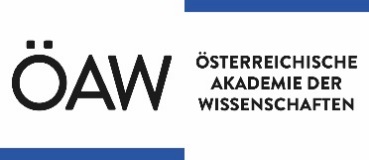 JESH – Joint Excellence in Science and HumanitiesHOST Application Form 2016INCOMING or OUTGOINGPlease submit all documents in English in PDF format via email to jesh.application@oeaw.ac.at.Host institutionHost institutionHost institutionHost institutionHost institutionHost institutionHost institutionName of host institutionName of host institutionName of host institute / departmentName of host institute / departmentName of research groupName of research groupexisting sinceexisting sinceWebsiteWebsiteMain fields of researchMain fields of researchNumber of team members (scientists, head count)Number of team members (scientists, head count)Name of hostName of hoste-Mail of hoste-Mail of hostPersonal Data of applicantPersonal Data of applicantPersonal Data of applicantPersonal Data of applicantPersonal Data of applicantPersonal Data of applicantPersonal Data of applicantNameNameGenderGenderfemale female female male male Date of birthDate of birthTitle of projectTitle of projectQuestions to host institutionQuestions to host institutionQuestions to host institutionQuestions to host institutionQuestions to host institutionQuestions to host institutionQuestions to host institutionPlease state the reasons for the invitation and the planned cooperation. Why did the applicant choose your specific host institute / reseach group? (max. 1000 characters)What are the concrete steps (goals and/or planned results) you would like to set with the host researcher during his/her stay? (max. 2000 characters)What are the benefits for your research group / institute? Why do you recommend the JESH-stay of the applicant? (max. 2000 characters)Networking aspects: What is the additional benefit for the research group? (max. 1000 characters)Do you plan a continuation of this project (esp. within the framework of an EU research program)? (max. 1000 characters)Please state the reasons for the invitation and the planned cooperation. Why did the applicant choose your specific host institute / reseach group? (max. 1000 characters)What are the concrete steps (goals and/or planned results) you would like to set with the host researcher during his/her stay? (max. 2000 characters)What are the benefits for your research group / institute? Why do you recommend the JESH-stay of the applicant? (max. 2000 characters)Networking aspects: What is the additional benefit for the research group? (max. 1000 characters)Do you plan a continuation of this project (esp. within the framework of an EU research program)? (max. 1000 characters)Please state the reasons for the invitation and the planned cooperation. Why did the applicant choose your specific host institute / reseach group? (max. 1000 characters)What are the concrete steps (goals and/or planned results) you would like to set with the host researcher during his/her stay? (max. 2000 characters)What are the benefits for your research group / institute? Why do you recommend the JESH-stay of the applicant? (max. 2000 characters)Networking aspects: What is the additional benefit for the research group? (max. 1000 characters)Do you plan a continuation of this project (esp. within the framework of an EU research program)? (max. 1000 characters)Please state the reasons for the invitation and the planned cooperation. Why did the applicant choose your specific host institute / reseach group? (max. 1000 characters)What are the concrete steps (goals and/or planned results) you would like to set with the host researcher during his/her stay? (max. 2000 characters)What are the benefits for your research group / institute? Why do you recommend the JESH-stay of the applicant? (max. 2000 characters)Networking aspects: What is the additional benefit for the research group? (max. 1000 characters)Do you plan a continuation of this project (esp. within the framework of an EU research program)? (max. 1000 characters)Please state the reasons for the invitation and the planned cooperation. Why did the applicant choose your specific host institute / reseach group? (max. 1000 characters)What are the concrete steps (goals and/or planned results) you would like to set with the host researcher during his/her stay? (max. 2000 characters)What are the benefits for your research group / institute? Why do you recommend the JESH-stay of the applicant? (max. 2000 characters)Networking aspects: What is the additional benefit for the research group? (max. 1000 characters)Do you plan a continuation of this project (esp. within the framework of an EU research program)? (max. 1000 characters)Please state the reasons for the invitation and the planned cooperation. Why did the applicant choose your specific host institute / reseach group? (max. 1000 characters)What are the concrete steps (goals and/or planned results) you would like to set with the host researcher during his/her stay? (max. 2000 characters)What are the benefits for your research group / institute? Why do you recommend the JESH-stay of the applicant? (max. 2000 characters)Networking aspects: What is the additional benefit for the research group? (max. 1000 characters)Do you plan a continuation of this project (esp. within the framework of an EU research program)? (max. 1000 characters)Please state the reasons for the invitation and the planned cooperation. Why did the applicant choose your specific host institute / reseach group? (max. 1000 characters)What are the concrete steps (goals and/or planned results) you would like to set with the host researcher during his/her stay? (max. 2000 characters)What are the benefits for your research group / institute? Why do you recommend the JESH-stay of the applicant? (max. 2000 characters)Networking aspects: What is the additional benefit for the research group? (max. 1000 characters)Do you plan a continuation of this project (esp. within the framework of an EU research program)? (max. 1000 characters)Affirmation of the host research instituteAffirmation of the host research instituteAffirmation of the host research instituteAffirmation of the host research instituteAffirmation of the host research instituteAffirmation of the host research instituteAffirmation of the host research instituteWith regard to that part of the JESH application which concerns the research institute under my direction, I hereby consent to the performance of the said research project at my institute and declare that the institute’s infrastructure needed for the performance of the said research project will be made available to the applicant.The research proposal of the above named applicant is herewith approved. In case the application is selected for funding the scientist will be hosted for the above mentioned period.With regard to that part of the JESH application which concerns the research institute under my direction, I hereby consent to the performance of the said research project at my institute and declare that the institute’s infrastructure needed for the performance of the said research project will be made available to the applicant.The research proposal of the above named applicant is herewith approved. In case the application is selected for funding the scientist will be hosted for the above mentioned period.With regard to that part of the JESH application which concerns the research institute under my direction, I hereby consent to the performance of the said research project at my institute and declare that the institute’s infrastructure needed for the performance of the said research project will be made available to the applicant.The research proposal of the above named applicant is herewith approved. In case the application is selected for funding the scientist will be hosted for the above mentioned period.With regard to that part of the JESH application which concerns the research institute under my direction, I hereby consent to the performance of the said research project at my institute and declare that the institute’s infrastructure needed for the performance of the said research project will be made available to the applicant.The research proposal of the above named applicant is herewith approved. In case the application is selected for funding the scientist will be hosted for the above mentioned period.With regard to that part of the JESH application which concerns the research institute under my direction, I hereby consent to the performance of the said research project at my institute and declare that the institute’s infrastructure needed for the performance of the said research project will be made available to the applicant.The research proposal of the above named applicant is herewith approved. In case the application is selected for funding the scientist will be hosted for the above mentioned period.With regard to that part of the JESH application which concerns the research institute under my direction, I hereby consent to the performance of the said research project at my institute and declare that the institute’s infrastructure needed for the performance of the said research project will be made available to the applicant.The research proposal of the above named applicant is herewith approved. In case the application is selected for funding the scientist will be hosted for the above mentioned period.With regard to that part of the JESH application which concerns the research institute under my direction, I hereby consent to the performance of the said research project at my institute and declare that the institute’s infrastructure needed for the performance of the said research project will be made available to the applicant.The research proposal of the above named applicant is herewith approved. In case the application is selected for funding the scientist will be hosted for the above mentioned period.Head of the Institute(Date, Signature)Head of the Institute(Date, Signature)Head of the Research Group(Date, Signature)Head of the Research Group(Date, Signature)